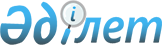 О проведении презентации профессиональной велосипедной команды "Астана"Распоряжение Премьер-Министра Республики Казахстан от 8 января 2007 года N 2-р



      1. Провести в городе Астане 19 января 2007 года презентацию профессиональной велосипедной команды "Астана".






      2. Утвердить прилагаемые:



      1) состав организационного комитета по подготовке и проведению презентации профессиональной велосипедной команды "Астана";



      2) план мероприятий по подготовке и проведению презентации профессиональной велосипедной команды "Астана".

      

Премьер-Министр


Утвержден           



распоряжением Премьер-Министра



Республики Казахстан    



8 января 2007 года N 2-р  





Состав






организационного комитета по подготовке и






проведению презентации профессиональной






велосипедной команды "Астана"



Досмухамбетов                - Министр туризма и спорта



Темирхан Мынайдарович          Республики Казахстан, председатель

Айтекенов                    - вице-министр туризма и спорта



Кайрат Медыбаевич              Республики Казахстан, заместитель

Касымов                      - вице-министр внутренних дел



Калмуханбет Нурмуханбетович    Республики Казахстан

Омаров                       - вице-министр здравоохранения



Кадыр Токтамысович             Республики Казахстан

Бабакумаров                  - вице-министр культуры и информации



Ержан Жалбакович               Республики Казахстан

Алиев                        - первый заместитель Министра



Рахат Мухтарович               иностранных дел Республики Казахстан

Бектуров                     - вице-министр транспорта и



Азат Габбасович                коммуникаций Республики Казахстан

Супрун                       - вице-министр экономики и бюджетного



Виктор Васильевич              планирования Республики Казахстан

Смаилов                      - вице-министр финансов



Алихан Асханович               Республики Казахстан

Аманшаев                     - заместитель акима города Астаны



Ермек Амерханович

Кульназаров                  - председатель Комитета по спорту



Анатолий Кожекенович           Министерства туризма и спорта



                               Республики Казахстан

Канагатов                    - директор Республиканского



Елсияр Баймухамедович          государственного казенного



                               предприятия "Дирекция штатных



                               национальных команд и спортивного



                               резерва" Комитета по спорту



                               Министерства туризма и спорта



                               Республики Казахстан

Проскурин                    - вице-президент федерации



Николай Абрамович              велосипедного спорта Республики



                               Казахстан

Утвержден           



распоряжением Премьер-Министра



Республики Казахстан    



8 января 2007 года N 2-р   





План






мероприятий по подготовке и проведению презентации






профессиональной велосипедной команды "Астана"



					© 2012. РГП на ПХВ «Институт законодательства и правовой информации Республики Казахстан» Министерства юстиции Республики Казахстан
				
N

Мероприятия

Сроки



исполнения

Ответственные



исполнители

1.

Подготовить список



участников презентации

8 января

МТС РК

2.

Определить место проведения презентации



и обеспечить его



оформление

8 января

МТС РК



акимат



г. Астаны

3.

Разработать сценарий



проведения презентации

8 января

МКИ РК

4.

Подготовить и провести



церемонию презентации



и концерт для



участников презентации

12 января

МКИ РК

5.

Подготовить смету



расходов на проведение



презентации

8 января

МТС РК

6.

Составить график



приезда и отъезда



участников презентации

10 января

МТС РК,



МТК РК

7.

Обеспечить встречу,



размещение и проводы



участников презентации

18-20



января

Акимат



г. Астаны



МТС РК,



МТК РК

8.

Обеспечить питание



участников презентации

19-20



января

МФ РК,



МТС РК,



акимат



г. Астаны

9.

Организовать визовую



поддержку для



иностранных участников



презентации

19 января

МИД РК

10.

Обеспечить общественный



порядок и безопасность



участников презентации

19-20



января

МВД РК

11.

Обеспечить аккредитацию



представителей



иностранных СМИ

19 января

 МКИ РК

12.

Организовать освещение



презентации в



республиканских



средствах массовой



информации и обеспечить



проведение



пресс-конференции

19 января

МКИ РК

13.

Обеспечение участников



презентации медицинским



обслуживанием

19 января

МЗ РК

14.

Обеспечить



бронированием мест на



воздушном транспорте

15 января

МТК РК
